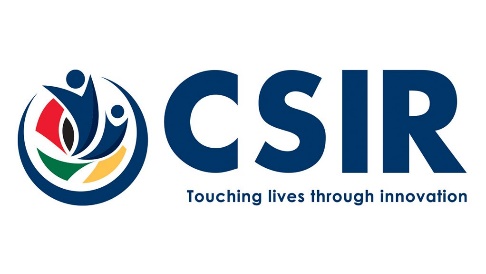 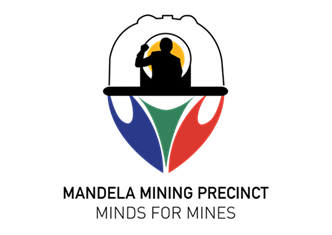 Mechanised Mining Systems (MMS) ProgrammePROPOSAL FOR THE CONCEPT DESIGN AND PROTOTYPE DEVELOPMENT OF RAPID HORIZONTAL ACCESS DEVELOPMENT EQUIPMENT FOR NARROW REEF HARD ROCK UNDERGROUND MINESCFP No: 001/07/052021 Instructions:The completed application and any queries should be submitted by email only to Vuyo Tsotsotso, email: vtsotsotso@csir.co.za In half a page or less, summarize the main reasons for performing the project, the objectives, the extent of the design or research that your company/team aims to achieve. Highlight the technical proposal and management approach (e.g. include project period, final budget etc.)Table of ContentsIntroductionOrganisational ProfilePlease provide a brief profile of your organisation. B-BBEE statusPlease provide the companies B-BBEE status and attach certificate. (Include B-BBEE status, attach certificate).Background and MotivationThis section should demonstrate the company’s/team understanding of the technical problem/s. Provide a background and motivation for the project (what makes the project different?). What are the existing gaps and challenges in the market and how does your project address these challenges.Market/Industry OpportunityPlease provide details of the market/industry opportunity emanating from the project. Include an market research or information gathered relevant to the project.Administrative and Technical evaluation factorsPlease complete the following tables:Table 1: Administrative factors for assessing project proposalsTable 2: Additional information required for information purposes onlyTable 3: Technical evaluation factorsTable 1: Administrative factors for assessing project proposalsTable 2: Additional information required for information purposes onlyTable 3: Technical evaluation factorsLiterature ReviewPlease provide a description on how you identified the needs and requirements for your project as well as supporting literature that will assist in understanding the problem. Do not provide a list of relevant literature. Project GoalThe project goal is a statement that summarises what the project is going to achieve. It can be general, technical and non-technical but must provide a direction for the project.Project ObjectivesDefine the scope of the work and clearly state the project objectives.Strategic Nature of ProjectDiscuss the strategic nature of the project; make reference to specific policies/documents that highlight the importance of undertaking this project. Indicate to what government policy an/or strategic document the project/technology contributes to.Technology Readiness Level (TRL)Please specify the current TRL value of the technology being proposed. Please provide a brief motivation for the TRL value indicated.(See https://en.wikipedia.org/wiki/Technology_readiness_level for more information about TRLs if unfamiliar with the concept)Project ManagementDescription of Task PhasesPlease provide a brief description of the tasks/phases required to successfully complete this project.DeliverablesSpecify all deliverables/outcomes expected upon completion of the project.TimelinePlease provide a timeline with milestones i.e. Gantt chartBudget (VAT Excluded)Please provide a complete breakdown of the budget (manpower, equipment, running costs etc.)? What contribution will be made by the applicant? Complete the table below. Link tasks/phases and deliverables mentioned above to budget items. A complete budget must be submitted separate from the Proposal – PART 2:  Pricing Proposal, B-BBEE and other Mandatory Documentation as indicated in the Call for Proposals.Co-fungingPlease indicate if the company will provide any co-funding.Roles and Responsibilities Describe the division of responsibilities amongst team members. An organogram will be beneficial. Main point of contact for projects, contracts etc. should be provided.ReportingThis section is for information only:Report guidelines will be provided by Mandela Mining Precinct. The reports will include a workplan, submitted one month after commencement of project and a minimum or two interim progress reports as well as a final report upon completion of project. Declaration of Additional Funding Received or Applied ForPlease declare all additional funding applied for or received for this project Impact and BenefitsPotential Industry and Organisational BenefitWhat are the major benefits of this project to the mining sector and your organisation?Human Capital DevelopmentWill there be job creation or job retention if this project is supported? Will there be any personnel to be trained as part of the project? Indicate the number of expected jobs potentially retained, created or personnel to be trained.Skills and Knowledge TransferWill any skills and/or knowledge be transferred to industry at the completion of the project? Is there a willingness to host workshops and training sessions to inform industry about the technology developed? Project Outcomes in Support of Achieving the Programme’s GoalsExplain how the outcome of this project will assist Mining Manufacturing Supplier Development Programme in achieving its goals?Partners and CollaboratorsPlease list all prospective partners and collaborators. Be specific on the type of partner/collaborator is  (e.g. SMMEs, tertiary institutes). What capacity will they be involved in and what is their level of involvement? Note: A letter confirming collaboration between all parties, if any, is required (attach to this proposal).Additional Information	List here any other information or comments which may be important in consideration of this project.Supporting DocumentationPlease provide any supporting documentation that will assist with the project proposal (include BBBEE and tax certificates).The B-BBEE and other Mandatory Documentation must be separate from the Proposal – PART 2:  Pricing Proposal, B-BBEE and other Mandatory Documentation as indicated in the Call for Proposals.SignatorySignatureI hereby confirm that the information provided in the proposal is accurate, and understand that the Mandela Mining Precinct is under no obligation to approve the proposal, should the management committee of the Mandela Mining Precinct conclude that the project does not meet the Mandela Mining Precinct mandate.ReferencesAppendicesMandela Mining Pricinct is a programme of the Department of Science and Innovation and the Minerals Council of South Africa, wich is hosted and managed by the CSIR and the Minerals CouncilContact Details of ApplicantContact Details of ApplicantOrganisation:Address:Contact Person:Telephone No:Fax No:Email:Authors:Date:Administrative FactorsYesNoSouth African registered companyValid tax clearance certificateCompleted proposal templateIs the application complete?Submission of CFP Terms of Reference (this document)NoRequired parameterResponse1Estimated cost estimate for concept design (ZAR)2Estimated duration of concept design (Weeks)3Estimated cost estimate for prototype development (ZAR)4Estimated duration of prototype development (Weeks)5Estimated total funding requirement  (ZAR)Technical evaluation factorScoringScoreWeightWeighted ScoreTechnical evaluation factorScoring( /10)(%)Co-FundingThe applicant commits the following co-funding as a percentage of the total project funds:More than 80% of the total project funding (assigned score 10)Between 50% and 79% of total project funding (assigned score 8)Between 25% and 49% of total project funding (assigned score 5)Less than 25% of total project funding (assigned score 0)10Quality and FeasibilityQuality and overall direction of proposal:The proposal successfully addresses all applicable aspects, no limitations (assigned score: 10)The proposal addresses the criterion thoroughly, but with  a  small  number  of limitations (assigned score: 8)The proposal broadly addresses the criterion, but there are significant weaknesses / limitations (assigned score: 5)The proposal fails to address the criterion and/or cannot be assessed due to missing or incomplete information (assigned score: 0)5Quality and FeasibilityAre the objectives and methodology appropriate for the proposed work?The proposal successfully addresses all applicable aspects, no limitations (assigned score: 10)The proposal addresses the criterion thoroughly, but with a  small  number  of limitations (assigned score: 8)The proposal broadly addresses the criterion, but there are significant weaknesses /limitations (assigned score: 5) The proposal fails to address the criterion and/or cannot be assessed due to missing or incomplete information (assigned score: 0)5Quality and FeasibilityDoes the applicant have the relevant technical expertise and mining industry experience to undertake the project (attach company profile):More than 10 years (assigned score: 10)Five – 10 years (assigned score: 8)Less than five years (assigned score: 5)5Time required to develop the prototype once contracting is finalized (attach project schedule detailing timeframes for different milestones):Prototype already developed and is ready for testing (assigned score: 10)Prototype development is in progress and will be completed within three months (assigned score 8)Concept design is available and the prototype can be developed within six months (assigned score: 5)Concept design is available and the prototype can be developed in more than six months (assigned  score: 0)10Compliance with legislation and standardsCompliance of the envisaged rapid horizontal access development equipment prototypes with legislation and standards:Compliance with the Mine Health and Safety Act No. 29 of 1996 and applicable regulations; Occupational Health and Safety Act of 1993 and regulations (specifically ergonomics regulations of 2019); Relevant South African Bureau of Standards (SABS) and International OHS standards that are relevant to mining equipment (assigned score: 10)Compliance with the Mine Health and Safety Act No. 29 of 1996 and applicable regulations and any two of the following: Occupational Health and Safety Act of 1993 and regulations (specifically ergonomics regulations of 2019); Relevant South African Bureau of Standards (SABS) and International OHS standards that are relevant to mining equipment (assigned score: 8)Compliance with the Mine Health and Safety Act No. 29 of 1996 and applicable regulations and any one of the following: Occupational Health and Safety Act of 1993 and regulations (specifically ergonomics regulations of 2019); Relevant South African Bureau of Standards (SABS) and International OHS standards that are relevant to mining equipment (assigned score: 5)Not complying (assigned score: 0)10Advance rateEnvisaged monthly advance rate of the rapid horizontal access development equipment prototype (assume a 22-day month with 2 X 8 hours shifts):Advance rate of at least 200 m per month (assigned score: 10)Advance rate of between 150 m and 199 m per month (assigned score: 8)Advance rate of between 120 m and  149 m per month (assigned score: 5)Advance rate of less than 120 m per month (assigned score: 0)10ManoeuvrabilityThe ideal equipment should be:Compatible with existing hard rock underground mine infrastructure (including the shaft system and existing excavations)Self-propelled (i.e. should be able to move from point A to B on its own without the need to be transported by another equipment)TracklessConformance of the equipment to requirements 1, 2 and 3:Conforms to all requirements (assigned score: 10)Conforms to requirement 1 and either of 2 or 3 (assigned score: 8)Conforms to requirement 1 only  (assigned score: 5)5Rock breaking mechanismRock breaking mechanism:Non-explosive (rock cutting, thermal spalling, diamond wire cutting, etc.) (assigned score: 10)Drilling and blasting (assigned score: 5)5Operational functionalityEquipment operational functionality:Autonomous equipment (assigned score: 10)Remote controlled equipment (assigned score: 8)Manually operated equipment (assigned score: 5)5Energy sourceEquipment energy source in operation (power system):Electric or battery powered (assigned score: 10)Hydropower (assigned score: 8)Pneumatic  (assigned score: 6)Diesel (assigned score: 5)10Multi-functionalityMulti-functionality of the equipment:Equipment capable of executing face drilling or rock cutting, support drilling, support installation, cleaning and development of secondary infrastructure such as breakaways and cubbies (assigned score: 10)Equipment capable of executing face drilling or rock cutting and any two of the following support drilling, support installation, cleaning and development of secondary infrastructure such as breakaways and cubbies (assigned score: 8)Equipment capable of executing face drilling or rock cutting only (assigned score: 5)10AvailabilityEnvisaged availability of the equipment:At least 85% (assigned score: 10)Between 75% and 84% (assigned score: 8)Between 60% and 74% (assigned score: 5)Less than 60% (assigned score: 0)10DescriptionMandela Mining Precinct ContributionApplicant ContributionTotalSignatureName:Position:Date:Telephone number:Email: